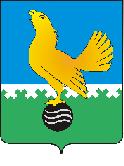 Ханты-Мансийский автономный округ-Юграмуниципальное образованиегородской округ город Пыть-ЯхАДМИНИСТРАЦИЯ ГОРОДАмуниципальная комиссия по делам несовершеннолетних и защите их прав  www.pyadm.ru e-mail: adm@gov86.orge-mail: kdn@gov86.orgг.Пыть-Ях, 1 мкр., дом № 5, кв. № 80	р/с 40101810565770510001Ханты-Мансийский автономный округ-Югра 	УФК по ХМАО-ЮгреТюменская область 628380	МКУ Администрация г. Пыть-Яха, л\с 04873033440)тел. факс (3463) 46-62-92, тел. 46-05-89,	РКЦ Ханты-Мансийск г. Ханты-Мансийск42-11-90, 46-05-92, 46-66-47	ИНН 8612005313 БИК 047162000ОКАТМО 71885000 КПП 861201001КБК 04011690040040000140ПОСТАНОВЛЕНИЕ24.07.2019	№ 230Актовый зал администрации города Пыть-Яха по адресу: г.Пыть-Ях, 1 мкр. «Центральный», д. 18а, в 14-30 часов (сведения об участниках заседания указаны в протоколе заседания муниципальной комиссии).Об оперативной обстановке и результатах оперативно-служебной деятельности ПДН ОУУП и ПДН ОМВД России по городу Пыть-Яху за 1 полугодие 2019 годаЗаслушав и обсудив аналитическую справку о состоянии оперативной обстановки и результатах оперативно-служебной деятельности ПДН ОУУП и ПДН ОМВД России по городу Пыть-Яху за 1 полугодие 2019 года, муниципальной комиссией по делам несовершеннолетних и защите их прав установлено:Состояние преступности среди несовершеннолетних, а также в отношении несовершеннолетних.На профилактическом учете в ПДН ОМВД России по городу Пыть-Ях по состоянию на 01.07.2019 года состоит 36 несовершеннолетних (АППГ – 32), из них за 1 полугодие 2019 года выявлено и поставлено на профилактический учет 11 несовершеннолетних (АППГ – 26), снято с профилактического учета 8 подростков, из них 3 по исправлению.В 1 полугодии 2019 года на территории обслуживания ОМВД России по городу Пыть-Ях несовершеннолетними совершено 3 преступления (АППГ – 8). В совершении преступлений принимало участие 4 несовершеннолетних (АППГ – 8). Преступления совершены несовершеннолетними в 2018 году, направлены в суд в 2019 году. Снижен показатель преступности несовершеннолетних в состоянии опьянения с 1 (в 1 полугодии 2018 года) до 0 (в 1 полугодии 2019 года). Не допущено роста количества преступлений, совершенных лицами, ранее совершавшими преступления (1 полугодие 2019 года – 0, 1 полугодие 2018 года – 4).В 1 полугодии 2019 года в отношении 2 несовершеннолетних возбуждено 2 (АППГ – 6) уголовных дела (1 - по ч. 2 ст. 161 УК РФ и 1 – по ч. 3 ст. 158 УК РФ).В 1 полугодии 2019 года несовершеннолетними совершено 2 общественно опасных деяния (АППГ – 6). Фактов совершения повторно общественно опасных деяний несовершеннолетними не допущено.За 1 полугодие 2019 года несовершеннолетними совершено 10 (АППГ – 6) самовольных уходов: из учреждений 6 (АППГ – 2), из семьи – 4 (АППГ – 4). Местонахождение несовершеннолетних установлено в дежурные сутки.В отчетном периоде выявлено и поставлено на профилактический учет в ПДН 4 группы с антиобщественной направленностью (АППГ – 4), в которую входят 8 (АППГ – 8) несовершеннолетних. По итогам профилактических мероприятий с членами групп антиобщественной направленности 1 группа была разобщена.Всего в отчетном периоде в отношении несовершеннолетних совершено 5 преступлений (АППГ – 12).Меры по профилактике и пресечению подростковой преступности.В целях профилактики и пресечения подростковой преступности ОМВД России по городу Пыть-Ях активно взаимодействует с органами и учреждениями системы профилактики безнадзорности и правонарушений несовершеннолетних.Совместно со специалистами органов и учреждений системы профилактики безнадзорности и правонарушений несовершеннолетних проведено 13 рейдовых мероприятий с целью проверки по месту жительства несовершеннолетних и семей, состоящих на различных видах учета. В ходе рейдов выявлено три факта ненадлежащего исполнения родителями обязанностей по воспитанию и содержанию детей.В рамках проведения учительско-родительских патрулей проведено 15 рейдовых мероприятий.Профилактика семейного неблагополучия.На профилактическом учете ПДН ОУУП и ПДН ОМВД России по городу Пыть-Ях состоят 33 родителя, отрицательно влияющих на воспитание детей (АППГ – 38). В 1 полугодии 2019 года на профилактический учет поставлено 7 родителей (АППГ – 9), сняты с учета 3 родителя.В отношении законных представителей несовершеннолетних сотрудниками ПДН составлено 43 протокола об административных правонарушениях,  из них:- по ст. 5.35 КоАП РФ – 40 дел (АППГ – 51);- по ст. 20.22 КоАП РФ – 3 дела (АППГ – 5).Меры по устранению причин и условий, которые способствовали совершению несовершеннолетними преступлений, административных правонарушений и антиобщественных действий.Возбуждено уголовное дело по ст. 150 УК РФ в отношении 1 совершеннолетнего гражданина, вовлекшего несовершеннолетнего в совершение преступления.К административной ответственности по ч.1.2 ст. 14.16 КоАП РФ привлечено 3 продавца-кассира, реализующих алкогольную продукцию несовершеннолетним, по ч. 1 ст. 6.10 КоАП РФ привлечено 1 лицо за вовлечение несовершеннолетних в употребление спиртных напитков.Анализируя представленную ОМВД России по городу Пыть-Ях информацию необходимо сделать следующие выводы:1)	за 1 полугодие 2019 года произошло снижение преступлений, совершенных несовершеннолетними с 8 до 3;2)	снизилось количество совершенных несовершеннолетними общественно опасных деяний с 6 до 2;3)	не допущено совершение несовершеннолетними повторных общественно опасных деяний;6)	снизилось количество совершенных преступлений в отношении несовершеннолетних с 12 до 5;7)	снизилось количество лиц, привлеченных к административной ответственности;4)	увеличилось количество самовольных уходов несовершеннолетних из учреждений с 2 до 6.Учитывая вышеизложенное, руководствуясь п. 13 ст. 15 Закона Ханты-Мансийского автономного округа-Югры от 12.10.2005 № 74-оз «О комиссиях по делам несовершеннолетних и защите их прав в Ханты-Мансийском автономном округе-Югре и наделении органов местного самоуправления отдельными государственными полномочиями по созданию и осуществлению деятельности комиссий по делам несовершеннолетних и защите их прав»,МУНИЦИПАЛЬНАЯ КОМИССИЯ ПОСТАНОВИЛА:Аналитическую справку о состоянии оперативной обстановки и результатах оперативно-служебной деятельности ПДН ОУУП и ПДН ОМВД России по городу Пыть-Яху за 1 полугодие 2019 года принять к сведению.Начальнику ПДН ОМВД России по городу Пыть-Яху (Н.П. Веретенникова):Обеспечить направление в муниципальную комиссию представлений в отношении несовершеннолетних, допустивших самовольные уходы, в срок до 01.08.2019.Заместителю начальника отдела по обеспечению деятельности муниципальной комиссии по делам несовершеннолетних и защите их прав администрации города Пыть-Яха (С.В. Чернышова):Обеспечить заслушивание на заседании муниципальной комиссии руководителя БУ ХМАО-Югры «Пыть-Яхский комплексный центр социального обслуживания населения» по вопросу принимаемых мер по фактам самовольных уходов воспитанников Центра реабилитации несовершеннолетних наркопотребителей в срок до 10.08.2019;Обеспечить размещение постановления муниципальной комиссии на официальном сайте администрации города Пыть-Яха в срок до 01.08.2019.Председательствующий на заседании:член муниципальной комиссии	О.Д. Щербак